ПОСТАНОВЛЕНИЕот  10 июня 2020 г.   № 130ст.ГиагинскаяО резервных пунктах для проведения голосования на общероссийском голосовании по вопросу одобрения изменений в Конституцию Российской Федерации 1 июля 2020 года	С целью организации непрерывности избирательного процесса в случае невозможности работы участковых избирательных комиссий избирательных участков с №7 по №30 в помещениях для голосования в день общероссийского голосования по вопросу одобрения изменений в Конституцию Российской Федерации 1 июля 2020 года,ПОСТАНОВЛЯЮ:      1. Определить на территории муниципального образования «Гиагинский район» резервный пункт для проведения голосования участников голосования на общероссийском голосовании по вопросу одобрения изменений в Конституцию Российской Федерации 1 июля 2020 года согласно приложению к настоящему постановлению.      2. Настоящее постановление опубликовать в «Информационном бюллетене муниципального образования «Гиагинский район» на сетевом источнике публикации МУП «Редакция газеты «Красное знамя», а также разместить на официальном сайте администрации МО «Гиагинский район».       3. Контроль за исполнением настоящего постановления возложить на управляющую делами администрации МО «Гиагинский район» Василенко Е.М.Резервный пункт для проведения голосования на общероссийском голосовании по вопросу одобрения изменений в Конституцию Российской Федерации 1 июля 2020 годаУправляющая делами                                                                      Е.М.ВасиленкоРЕСПУБЛИКА АДЫГЕЯАдминистрация муниципального образования «Гиагинский район»АДЫГЭ РЕСПУБЛИКЭМКIЭ Муниципальнэ образованиеу «Джэджэ районым»  иадминистрациеГлава МО «Гиагинский район»                                                         А.В.БутусовГлава МО «Гиагинский район»                                                         А.В.БутусовГлава МО «Гиагинский район»                                                         А.В.БутусовПроект внесен и подготовлен:управляющей делами                                                                       Е.М. ВасиленкоПроект согласован:руководитель отделаправового обеспечения                                                                    К.А.Хамуков Проект внесен и подготовлен:управляющей делами                                                                       Е.М. ВасиленкоПроект согласован:руководитель отделаправового обеспечения                                                                    К.А.Хамуков Проект внесен и подготовлен:управляющей делами                                                                       Е.М. ВасиленкоПроект согласован:руководитель отделаправового обеспечения                                                                    К.А.Хамуков Проект внесен и подготовлен:управляющей делами                                                                       Е.М. ВасиленкоПроект согласован:руководитель отделаправового обеспечения                                                                    К.А.Хамуков            Приложение к постановлению главы МО            «Гиагинский район»            от 10 июня 2020 г. № 130 № п/пМобильный пункт для голосования Водитель Ответственное лицо1.Автобус ПАЗ 32053, гос.номер Е929КХ01Ермак Сергей Анатольевич, 31.07.1986 г.р.Первый заместитель главы администрации МО «Гиагинский район» - Хаджимов В.Ю.2.Автобус ПАЗ 32053, гос.номер О917ОХ01Крюков Сергей Владимирович, 05.04.1983 г.р.Первый заместитель главы администрации МО «Гиагинский район» - Хаджимов В.Ю.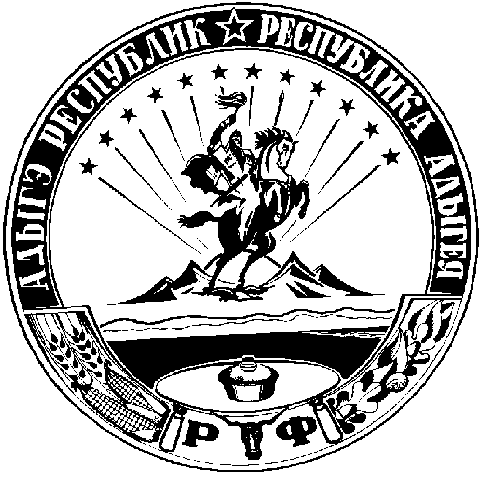 